Reviewer Template for Practitioner Perspectives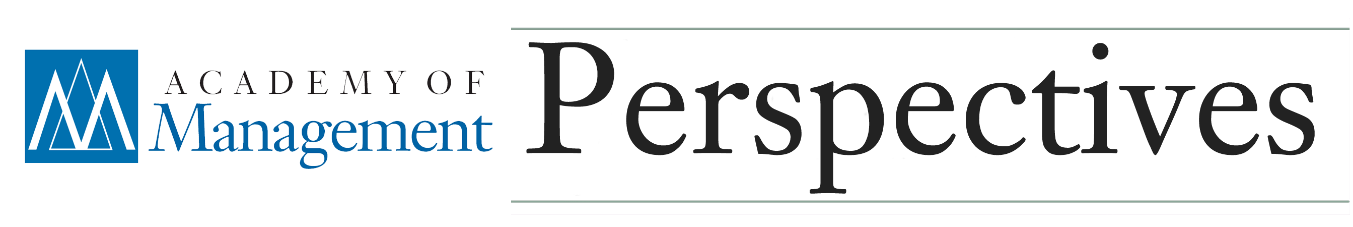 Thank you kindly for agreeing to review for Academy of Management Perspectives (AMP). We know that reviewing is a significant undertaking. We hope that this template eases that burden a bit. Simply copy and paste into Manuscript Central or upload this Word file with your comments included in each section—the system will create its own PDF of this document. Please use subheadings (a, b, c, …) under each topic as needed. Please address your comments to the authors, not the editor. And, of course, be both constructive and cordial; offer specific advice on how to improve the manuscript where possible.
We recommend but do not require use of this template. You may modify or deviate from it, if you feel it necessary to do so to convey your feedback more effectively. 1. Managerial issue. The key feature of an AMP paper is its focus on an important managerial issue. Please comment on whether the manuscript is clearly focused on an important managerial issue and has made a convincing case for its importance.  a) b)
 c) [add or subtract as needed]2. Practitioner review. Practitioner Perspectives draw on the experiences and insights of a senior practitioner to provide rich real-world context about an important managerial issue. How relevant is the practitioner’s background and experience to the focal managerial issue? How effectively has this essay used the practitioner’s experience to contextualize the focal issue?a) b)
 c) [add or subtract as needed]3. Scholar review. Practitioner Perspectives are co-authored with a scholar who is responsible for conveying the state of academic knowledge about the focal issue. Please comment on the accuracy, depth, and breadth of the academic and applied literature reviewed in this manuscript. Did the essay accurately and adequately synthesize and summarize scholarly insights on this topic?a) b) c) [add or subtract as needed]Roadmap for future research. The primary purpose of these essays is to guide future research – to clarify to scholars what is of importance to managerial practice and policy – and so this is the most critical section. Please comment on how effectively this essay clarifies gaps in scholarly knowledge about this managerial issue and provides a useful structure to guide scholars toward filling these gaps.
a) b) c) [add or subtract as needed]Readability. AMP papers should be clear and concise, not verbose and filled with jargon. They should use clarifying tables and figures, placing less reader-friendly materials in a supplement. Please comment on the essay’s structure, flow, and general readability. a) b) c) [add or subtract as needed][Insert other topic here as needed]a) b) c) [add or subtract as needed][Add other topics as needed]